Вакансии 2023 года по направлению «Оператор ПК»Новые вакансии с предложениями работы от работодателей на мультирегиональном Электронном Центре занятости населения http://employmentcenter.ru/  https://jobkadrov.ru/vacancies/region/tomskaia-oblast_46/job-disabled_people%20 Профессия (специальность)  Заработная плата  Требования  Компания, контакты  Оператор ПК30 тыс. р. в месяцОбязанности ; Полная занятостьТребования: · коммуникабельность · ответственность, позитивность, · стремление к новым знаниям, · ориентированность в соц. сетях. · наличие ПК, интернет, программа Skype для отчетности.; Условия: · Постоянная, свободный / гибкий график, на дому / удаленная работа· Оформление, отпуск, больничный и пр. по ТК · Корпоративное обучение и тренинги · гибкий график работы, · бесплатное он-лайн обучение, · быстрорастущий доход (при выполнении рекомендаций). Всю информацию высылаем Вам на электронную почту, пишите запрос.; Описание: · размещение рекламы в интернете · Подбор и обучение персонала, · самостоятельное обучение по образовательной программе через интернет, · расширение потребительской базы.ООО «Орион»Оператор базы данныхдо 25 000 руб. на рукиТребуемый опыт работы: не требуетсяПолная занятость, полный деньОбязанности:Обработка первичных бух. документов.Работа в базе АксаптаПечать ценниковРабота в торговом зале. контроль ценников и сроков по товаруТребования:Образование не ниже среднегоВнимательность Знание пк.Условия:Оформление по ТК РФОфициальная заработная платаКорпоративные бонусные программыУдобный сменный график 3/3Возможность дополнительной подработки. Премии и призы по результатам профессиональных и творческих конкурсов. Уникальное комплексное обучение за счет компании, для тех, кто хочет расти и развиваться;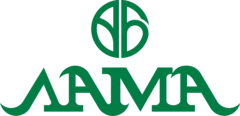 Группа Компаний «ЛАМА»+7 800-234-58-15Оператор ПКОт 28 тыс. р. в месяцОбязанности:Работа с базой данных, взаимодействие с администрацией супермаркета по вопросам проведения сотрудниками магазина инвентаризации. Ведение архива складских документов, первичных документов инвентаризации.Требования:Усидчивость, внимательность при занесении данных в ПК, опытный пользователь МS Office, быстрая обучаемость.Условия:Рабочий день с 7:00 до 17:00 (две рабочие субботы в месяц до 12:00)«БЫСТРОНОМ»быстроном.рфvk.com/bystronom_sibirinstagram.com/bystronomПчалова Марина+7 909 5465868pchalova.m@bynom.comОператор ПКот 21 750 руб.Отклик без резюмеБудьте первымиРабота с первичной документацией. Прием заявок. Обработка в 1С.Опыт работы в программе 1С 7.7 и 1С 8. Образование средне-специальное.ООО ТД Братья КоцоевыГаврилова Галина+7 913 8606211+7 913 8215897kotsoev@kotsoev.ruТомск, микрорайон Черемошники, Нижне-Луговая улица, 87Оператор ПКот 25 000 руб. на рукиЧто мы предлагаем:* Работу в стабильной, активно развивающейся компании;* Пятидневка, с 08.00 - 17.00. * Официальное трудоустройство;* Зарплата: оклад + премии. Требуемый опыт работы: 1–3 годаПолная занятость, полный деньЧто нужно будет делать:Обрабатывать заявки;Вносить данные по заявкам, распечатывать документы.Что требуется от кандидата:Иметь средне-специальное или высшее образование; Быть уверенным пользователем программ ПК: MS Office;Быть коммуникабельным, внимательным, усидчивым, терпеливым, ответственным, дисциплинированным.Почему МЫ:Мы - стабильная и надежная компания, которая продолжает развиваться в условиях кризиса;У нас в портфеле популярные и раскрученные бренды кондитерской продукции, кормов для домашних животных, консервации и бакалеи;У нас официальное трудоустройство и своевременная выплата заработной платы;В нашей компании постоянное обучение и профессиональное развитие. Мы всегда рады карьерному росту наших сотрудников, у нас имеются подтвержденные реальные истории успеха;У Вас будет возможность принимать участие в интересных проектах и быть инициатором изменений;У нас всегда понятные и честные KPI;У нас понятная организационная структура и прозрачные бизнес-процессы;У Вас обязательно будет поддержка и помощь коллег в процессе адаптации и на протяжении всей работы. Мы всегда стараемся помочь друг другу, если это необходимо; Мы приветствует лёгкое и непринужденное повседневное общение как с менеджерами, так и с руководителями компании, как с сотрудниками склада и доставки, так и с директорами; У нас лояльное руководство, которое оценивает результат, а не время проведенное в офисе;В компании светлые, современные, просторные офисы и бесконечные складские помещения, а также много парковочных мест на территории офисов; И, конечно, у нас есть холодильник, микроволновка, вода, кофе, чай, конфеты и печенье для сотрудников.У вас будут эксклюзивные скидки на продукцию компании (бакалея, консервация, кондитерские изделия и тд);Мы за спорт!! Поэтому, мы софинансируем посещение спортивных залов, фитнес-тренировок и пр.спортивных мероприятий. Ну и наша добрая традиция - проведение и участие сотрудников в летних и зимних Спартакиадах.Мы много работаем и мы умеем отдыхать!!Как трудоустроиться:*Откликнуться на вакансию и/или перезвонить по контактному номеру телефона.*Выйти на стажировку, заключить договор.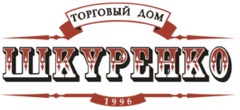 Шкуренко, Торговый домОфис находится на ул.Высоцкого;Ирина+7 913 8214683Можно также уточнять вопросы по Wh/TG - 89039552867tdsh_filial@mail.ruОператор видеонаблюдения/специалист СНВ (оператор ПК)от 25 000 рубВо  время смены обеспечивать общий контроль обстановки на объектах. - оперативно реагировать на чрезвычайные и нештатные ситуации. - работа с архивом видеонаблюдения. -Что мы хотим видеть: Желателен опыт работы с системами видеонаблюдения (можем обучить). Уверенный пользователь ПК. Усидчивость, внимательность, честность, ответственность.Мега ХендЕкатерина ШадуркоНомера телефонов — только для звонков. +7 906 9484983Заполненные анкеты и резюме направлять по адресу mhhr2018@gmail.comkatshad8@gmail.comОператор ПКот 20 000 до 25 000 руб. на рукиТребуемый опыт работы: не требуетсяОбязанности:формирование текущей документации;создание и внесение изменений в карточки товара; создание приказов на перемещение по магазинам; заливка текущих заказов из excel; корректировка сведений в документации по фактам движения товара; подготовка первичной бухгалтерской документации; внесение данных в базу.Требования:Образование: высшееОпыт работы офис-менеджером либо оператором 1С будет приоритетомОтличное знание ExcelСамоорганизованностьКоммуникабельность (работа в большом коллективе), умение работать быстро с большим объемом информацииЧто мы предлагаем:Работу в стабильной компании, являющейся лидером на рынке продаж строительных материалов.Дружный и современный коллектив;Поддержку со стороны руководителя и профессиональный карьерный рост;Внутреннее обучение от компании;Курсы повышения квалификации для ведущих специалистов компании;График работы: 5/2 с 8:00 до 17:00Оформление по ТК РФ; Соц.программу, включающую в себя:бесплатное посещение тренажерного зала компании; участие в спортивных мероприятиях от компании: волейбол, футбол, йога, теннис; материальная помощь многодетным семьям и одиноким матерям, воспитывающим 2-х и более детей до 16-ти лет; индивидуальная скидка на приобретении нового жилья; индивидуальная дисконтная карта магазинов "Стройся", с повышенной скидкой; предоставление рассрочки сотрудникам, на приобретении строительных материалов в сети магазинов "Стройся"; подарки сотрудникам по случаю дня рождения, бракосочетания и рождения детей.«СТРОЙСЯ» +7 909 5411755+7 909 5401964kuznecovaln@elc.tomsk.ruТомск, проспект Ленина, 174Кузнецова Любовь НиколаевнаМенеджер-приемщик заказов30 000 — 40 000 ₽УсловияСфера деятельности: Административная работаГрафик работы: Полный деньЧастота выплат: Дважды в месяцГде предстоит работать: ОфисОпыт работы: Не имеет значенияВ том числе для кандидатов: старше 45 летОписаниеУсловия: Работа в офисе, место для отдыха, место для обеда и т.д..Требования: способность к быстрому обучению, хорошая память, коммуникабельность, умение и желание общаться с клиентом, стрессоустойчивость, позитивность, владение компьютером на уровне уверенного пользователя, высокая работоспособность, ответственность.Обязанности: прием, оформление, сопровождение, отслеживание заказов.Перспектива роста. Расположениепр-т Фрунзе, 123/1р-н Советский 89138102049Т 303993Менеджер в типографиюЗп 15000 руб. + процент от продаж ,УсловияСфера деятельности: Без опыта, студентыГрафик работы: Полный деньЧастота выплат: Дважды в месяцГде предстоит работать: ОфисОпыт работы: Не имеет значенияОписаниеМенеджер в типографию.Требования: рассылка коммерческих предложений, ведение переговоров с заказчиками по телефону.Опыт работы приветствуется, обучение.Условия: рабочее место, телефон, интернет. Рабочий день с 9-00 до 18-00, ПН-ПТ. Адрес: Нефтяная 1В, стр2.официальное трудоустройство, испытательный срок 1 месяц.РасположениеТомская область, Томск, Нефтяная ул., 1Вс2р-н КировскийАлексейТ.89138806554Помощник на офис-склад (подработка)УсловияСфера деятельности: Без опыта, студентыГрафик работы: Свободный графикЧастота выплат: Дважды в месяцГде предстоит работать: ОфисОпыт работы: Не имеет значенияОписаниеИщем ответственных, внимательных сотрудников для приема и оформления потока заявок, бланков, формирования и выдачи заказов, ведения отчетности, поддержания порядка в офисе.Рассмотрим кандидатов 18+, без опыта, студентов, на совмещении с основной работой.От нас:- теплый современный офис,- предоставление необходимого обучения, знаний,- дружелюбная атмосфера,- помощь коллег и старшего сотрудника на первоначальном этапе,- график по выбору утро/день/вечер от 4-х часов в день,- удобная транспортная развязка.РасположениеТомская область, Томск, пр-т Ленинар-н ЛенинскийОставляйте контактный номер телефона, с Вами свяжутся!Т.89139708418Сборщик - упаковщик интернет заказов (подработка)до 5 100 ₽ за сменуУсловияСфера деятельности: Без опыта, студентыГрафик работы: Свободный графикЧастота выплат: Дважды в месяцГде предстоит работать: МагазинОпыт работы: Не имеет значенияВ том числе для кандидатов: старше 45 летОписаниеСРОЧНЫЙ НАБОР НА ВАКАНСИЮ СБОРЩИК - УПАКОВЩИК ИНТЕРНЕТ ЗАКАЗОВ!✅ Обязанности:- Сборка и упаковка интернет заказов.- Передача заказа в зону ожидания курьера.✅ Требования:- Принимаем БЕЗ ОПЫТА работы. Вы можете сами выбрать удобное время для работы. Есть подработка.- Внимательность.✅ Условия:- ВЫСОКАЯ И СТАБИЛЬНАЯ З/П до 5 100 руб. в день.- РЕГУЛЯРНЫЕ ВЫПЛАТЫ.- Работа РЯДОМ с домом. Вы можете выбрать удобный магазин ближе к дому.- Свободный график.- Возможна подработка (от 4х часов).- Быстрое оформление за 1 день.ЖДЁМ ВАШИХ ОТКЛИКОВ!Мы всегда будем вам рады!Вакансия Вам подходит если Вы рассматриваете подработки с ежедневной оплатой, вакансии подработки, ежедневная оплата, прямой работодатель, подработки без опыта, работа для студентов, прямой работодатель, работа вакансии, ежедневные выплаты, подработка, упаковщик, упаковщица, упаковщик на подработку, упаковщица на подработку, выплаты в конце смены, оплата в конце смены, с ежедневной оплатой подработка, подработка с ежедневными выплатами, сборщик заказов, комплектовщик.РасположениеТомская область, Томск, Комсомольский пр-тр-н Советскийт.89991507839